Дата: 10. 12.2020г.Группа: 19- ТО-1дНаименование дисциплины: МатериаловедениеТема: Виды и способы обработки материалов  Виды и способы способы  обработки материаловТакой технологический процесс, как металлообработка, подразумевает физическое воздействие на металлы или сплавы с целью изменения их размеров, форм, характеристик, физико-механических свойств. В понятие металлообработки входит огромное количество разнообразных технологий и методик, находящих применение в современной промышленности и производстве. Причем в каждом из направлений работают высококвалифицированные специалисты, используется профессиональное оборудование и инструменты.Основные способы обработки металловДля достижения материалами необходимых характеристик и физико-механических свойств могут использоваться разные методики.Наиболее востребованными из них сегодня являются:механическая обработка металлов;обработка металлов под давлением;литье;сварка.С помощью этих технологий можно варьировать форму, размеры, особенности материалов. Они могут применяться самостоятельно или в сочетании друг с другом. Причем надежность любых металлических конструкций и изделий, использующихся в строительстве, производстве, быту, напрямую зависит от качества обработки металлов.Обработка металлов резаниемРечь идет о механическом воздействии на материал, вследствие которого он принимает необходимые размеры и форму за счет удаления лишнего с помощью специальных режущих инструментов. Весьма востребованная и хорошо развитая отрасль металлообработки, в которой работают многие современные предприятия.В рамках обработки металлов резанием может осуществляться:токарная обработка;воздействие за счет использования абразивных материалов;нарезка резьбы;обработка с помощью напильника.Обработка металла под давлениемЭта технология включает в себя процессы, позволяющие изменить форму и конфигурацию механической заготовки при условии сохранения ее сплошности. Речь идет о пластической деформации, приводящей к частичному смещению определенных частей детали. Обработка материалов под давлением включает в себя несколько технологических процессов.К ним относятся:Прокатка;Прессование;Волочение;Штамповка;Ковка.Все перечисленные процессы широко применяются в современной промышленности. Они позволяют создавать металлические детали заданных размеров и характеристик за счет использования для работы над исходным сырьем специального оборудования.Литье металловОбработка металлов может осуществляться также посредством литья. В рассматриваемом случае металл плавится, а потом заливается в предварительно подготовленные формы, где и застывает.Таким способом получают детали различных размеров и форм, называемые отливками.Сварка металловВключает в себя обработка металлов также сварку отдельных деталей, заготовок или других элементов. Сварка подразумевает соединение краев металлических изделий с предварительным их разогревом.Начавшие плавиться кромки состыковываются и затвердевают, благодаря чему создается прочный шов.Существует несколько заслуживающих внимания разновидностей процесса:электрическая сварка;газовая;холодная;пайка.Холодная сварка является уникальным вариантом организации процесса. В данном случае речь идет не о разогреве кромок соединяемых элементов, а о вдавливании одного металла в другой. Методика относительно новая, но уже пользуется популярностью на производстве.Оборудование для обработки металлов на выставкеПоскольку рассматриваемая сфера включает в себя большое количество процессов и методик, ассортимент оборудования, используемого для их реализации, чрезвычайно широк. Причем, выбирая оборудование для металлообработки, важно отдавать предпочтение продукции известных и хорошо себя зарекомендовавших производителей.Узнать же больше о данной сфере, ознакомиться с классическими моделями и новинками оборудования, а также наладить полезные связи вам поможет специализированная международная выставка « Металлообработка». Это мероприятие проводится в московском ЦВК «Экспоцентр» ежегодно. Особенно интересным оно будет для работников данной сферВопросы:1. Обработка металлов под давлением.2. Основные способы обработки материалов.3.Какое оборудование применяется для обработки металлов.                        Преподаватель                        Д.У.Эбиев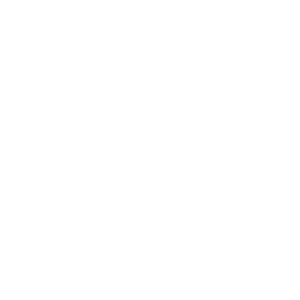 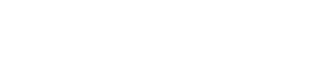 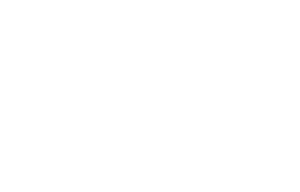 